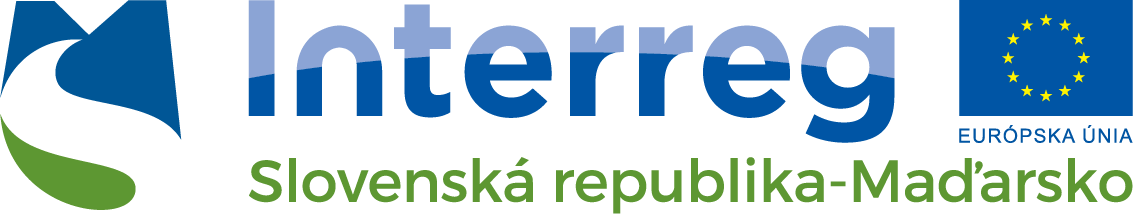 SŤAŽNOSŤOdvolávajúc sa na nezrovnalosť hodnotenia projektu s postupmi posudzovania/výberu, ktoré sú uvedené v dokumentoch výzvy na predkladanie žiadostí o poskytnutie finančného príspevku pre malé projekty v rámci Fondu malých projektov Programu spolupráce Interreg V-A Slovenská republika – Maďarsko.                                                                                                                        ....................................................                                                                                                                           (podpis a pečiatka žiadateľa) 1 - t. j. Štatutárny zástupca žiadateľa alebo osoba oprávnená podať sťažnosť na základe splnomocnenia priloženého k sťažnosti.2 - Dokumenty pripojené k sťažnosti musia byť originály alebo kópie, ktorých zhoda musí byť potvrdená oprávnenou osobou.Názov/meno žiadateľaMeno a priezvisko osoby zastupujúcej žiadateľa1Identifikačný kód malého projektu, ktorého sa sťažnosť týka V akých aspektoch sa hodnotenie projektu nezhodovalo s postupmi hodnotenia stanovenými v dokumentoch týkajúcich sa výzvy na predkladanie žiadostí? Stručne popíšte, v akých aspektoch sa hodnotenie projektu nezhodovalo s postupmi Monitorovacieho výboru pre FMP stanovenými v dokumentoch týkajúcich sa výzvy na predkladanie žiadostí. Stručne špecifikujte.Prílohy. Prosím špecifikujte dokumenty priložené k sťažnosti.2